VSTUPNÍ ČÁSTNázev komplexní úlohy/projektuNávrh struktury relační databáze školní jídelnyKód úlohy18-u-4/AA27Využitelnost komplexní úlohyKategorie dosaženého vzděláníM (EQF úroveň 4)Skupiny oborů18 - Informatické oboryVazba na vzdělávací modul(y)Relační databáze MS Access IŠkolaStřední průmyslová škola a Vyšší odborná škola, Písek, Karla Čapka 402, Karla Čapka, PísekKlíčové kompetenceKompetence k učení, Komunikativní kompetence, Matematické kompetence, Digitální kompetenceDatum vytvoření13. 12. 2018 18:25Délka/časová náročnost - Odborné vzdělávání12Délka/časová náročnost - Všeobecné vzděláváníPoznámka k délce úlohyRočník(y)2. ročník, 3. ročníkŘešení úlohyindividuálníCharakteristika/anotaceKomplexní úloha představuje metody modelování a návrhu relační databáze. Na jednoduchém příkladu je popsán postup tvorby a zásady návrhu relační databáze MS Access. Cílem je vytvoření tabulek, jejich relační propojení a vytvoření vstupních uživatelských rozhraní – formulářů.JÁDRO ÚLOHYOčekávané výsledky učeníŽák:navrhne strukturu a popíše konstrukty jednoduché relační DB;sestaví tabulky DB – využije znalosti normálních forem včetně definice klíčů a datových typů a doménových omezení;sestaví relační propojení tabulek odpovídající kardinality a zajistí integritu dat (např. referenční integritu a kaskády);vytvoří vstupní formuláře na existující tabulky; nastaví ve formulářích jejich vlastnosti a sestaví jednoduchou funkci či výpočet v nevázaném prvku.Specifikace hlavních učebních činností žáků/aktivit projektu vč. doporučeného časového rozvrhuMetody názorně demonstrační (4 hodiny):příklady relačních databází (jejich konstrukty, relace, normální formy, zásady pro práci s daty)možnosti hromadného zpracování dat a nezbytnosti správného návrhu DBMetody praktické (8 hodin):nácvik návrhu relační DB,samostatná práce s dozorem učitelevypracování příslušného pracovního listuŽák v rámci praktické výuky provádí následující činnosti:Navrhne strukturu DB (databázová/logická vrstva třívrstvé architektury)V MS Access vytvoří tabulky a jejich propojeníV MS Access vytvoří formulářUvede příklady možných informací z navržené DBMetodická doporučeníVyučující by měl mít připraven soubor ukázkových databází a jejich aplikací do reálného světa. Na praktických ukázkách by měl být schopen demonstrovat užitečnost a aplikovatelnost DB návrhů.Způsob realizaceRealizováno v rovině teoreticko-praktické.V simulovaném prostředí nebo odborné učebně.Pomůckypočítač s požadovanou nainstalovanou platformou OSpřipojení k internetuMS AccessVÝSTUPNÍ ČÁSTPopis a kvantifikace všech plánovaných výstupůPraktický výstupNávrh DB – struktura tabulek (vycházející z ERD) a jejich propojeníZhodnocení vytvořených tabulek:Dodržení minimálně 3. NFSprávná definice datových typů a doménových omezeníVytvoření vazeb včetně zajištění referenčních integritZhodnocení vytvořených formulářů – funkční (např. výpočet v nevázaném prvku) i nefunkční požadavky (např. grafické zpracování a využití ovládacích prvků)Kritéria hodnoceníHodnotí se kvalita výstupu s důrazem na dodržení zásad pro tvorbu ověřovaných výsledků. Např. těchto 10 kritérií až 10 procentními body (u každého parametru musí být splněn minimální počet alespoň 2 bodů a celkový počet získaných bodů by měl pro absolvování přesáhnout 60):Návrh obsahuje relaci N:N (tzn., že v návrhu jsou minimálně 3 tabulky)Je dodržena minimálně 3. NFJsou správně definovány primární klíčeMetadata jsou definována pro primární údajeJsou správně použity datové typy (popř. ukázka doménových omezení)Jsou vytvořeny vztahy se zajištěnou referenční integritouJe vytvořen formulář pro alespoň jednu tabulkuFormulář má grafickou úpravu (např. obrázek, nastavení okna,…)Formulář využívá možnosti výpočtu v nevázaném poli (např. věk z data narození)Je možné popsat informace, které z DB mohou vzniknoutTabulka hodnocení:Výborný 100 - 90 bodů

Chvalitebný 90 - 80 bodů

Dobrý 80 - 70 bodů 

Dostanečný 70 - 60 bodů

Nedostanečný méně než 60 bodůDoporučená literaturaVIESCAS, J. - CONRAD J.: Mistrovství v Microsoft Office Access 2007. Brno: Computer Press, 2008. Mistrovství. ISBN 9788025121627.KROENKE, D. - AUER D. J.: Databáze. Brno: Computer Press, 2015. ISBN 978-80-251-4352-0.PoznámkyObsahové upřesněníOV RVP - Odborné vzdělávání ve vztahu k RVPPřílohyZadani_2018-SPS-Access1-v2.docxReseni_2018-SPS-Access1-v2.docxMateriál vznikl v rámci projektu Modernizace odborného vzdělávání (MOV), který byl spolufinancován z Evropských strukturálních a investičních fondů a jehož realizaci zajišťoval Národní pedagogický institut České republiky. Autorem materiálu a všech jeho částí, není-li uvedeno jinak, je Miroslav Široký. Creative Commons CC BY SA 4.0 – Uveďte původ – Zachovejte licenci 4.0 Mezinárodní.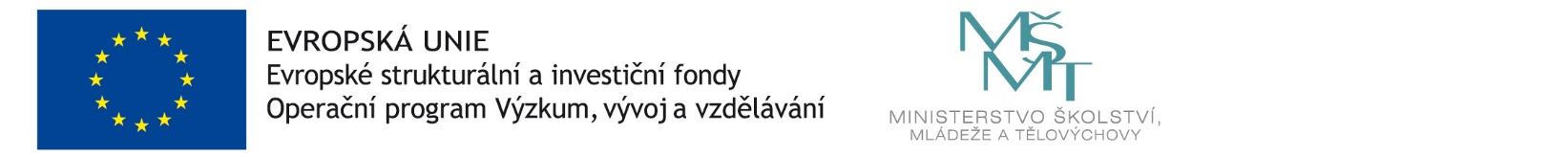 